Клуб моментальных достижений 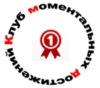 Анкета участника клубаПожалуйста, заполните анкету и перешлите файл на адрес:  Attainment.Club@yandex.ruДополнительные сведенияЧто вы можете предложить участникам клуба? (профессия, знания, умения, навыки, хобби, связи) Чему вы желаете научиться и что приобрести? (знания, навыки, умения, хобби, профессионализм, знакомства) Чего вы планируете достичь и желаете иметь в разных сферах жизни? Какие идеи, мечты и цели стремитесь реализовать?Согласны ли Вы получать информационные рассылки от Клуба?♦ Фамилия (по желанию)♦ Имя♦ Отчество♦ Контактный тел.♦ Адрес проживания♦ E-mail (эл.почта)♦ Skype♦ Рекомендатель (по желанию)(ФИО участника клуба, рассказавшего вам о нашем Клубе)